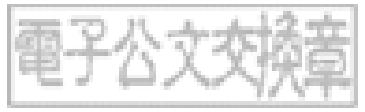 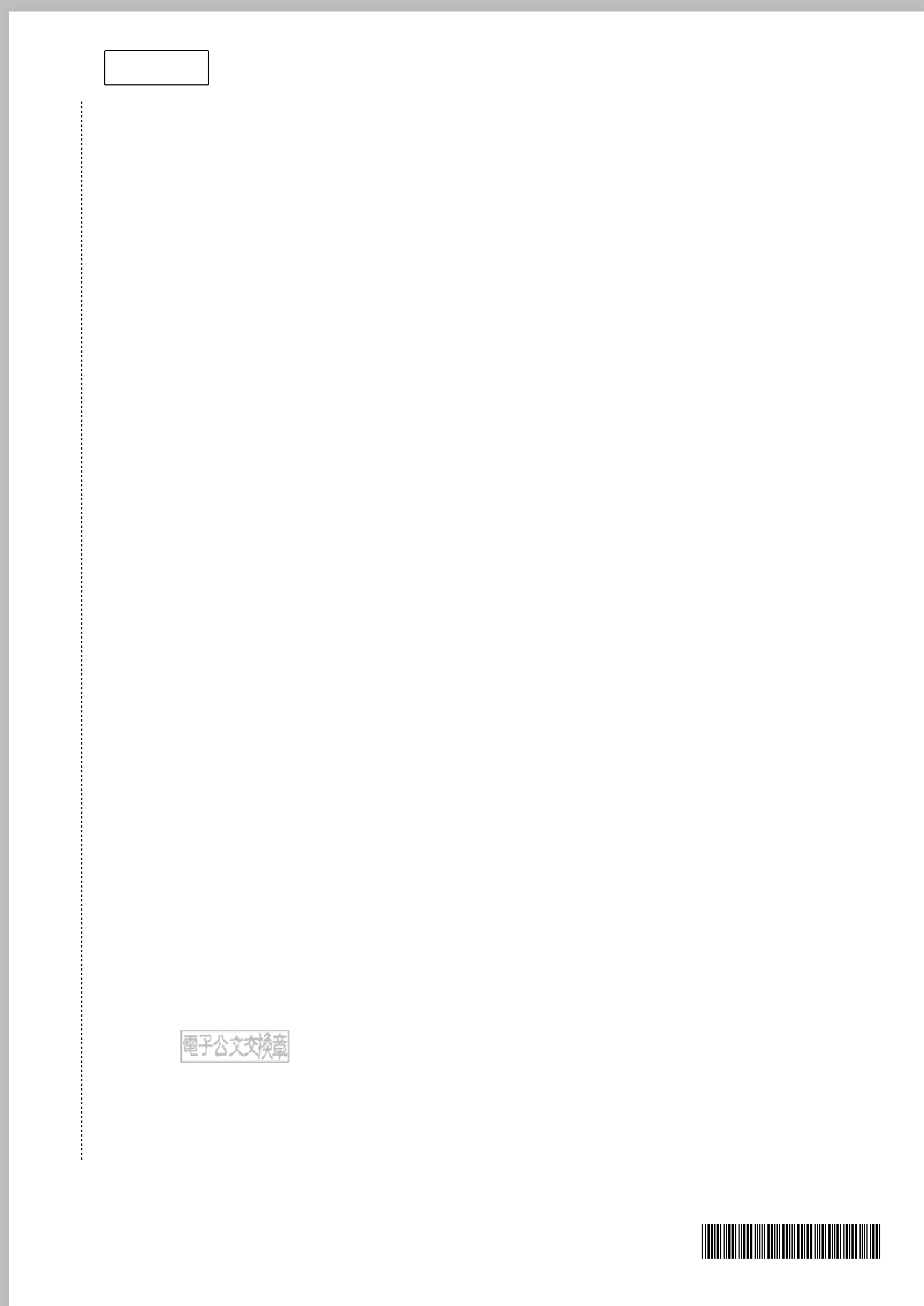 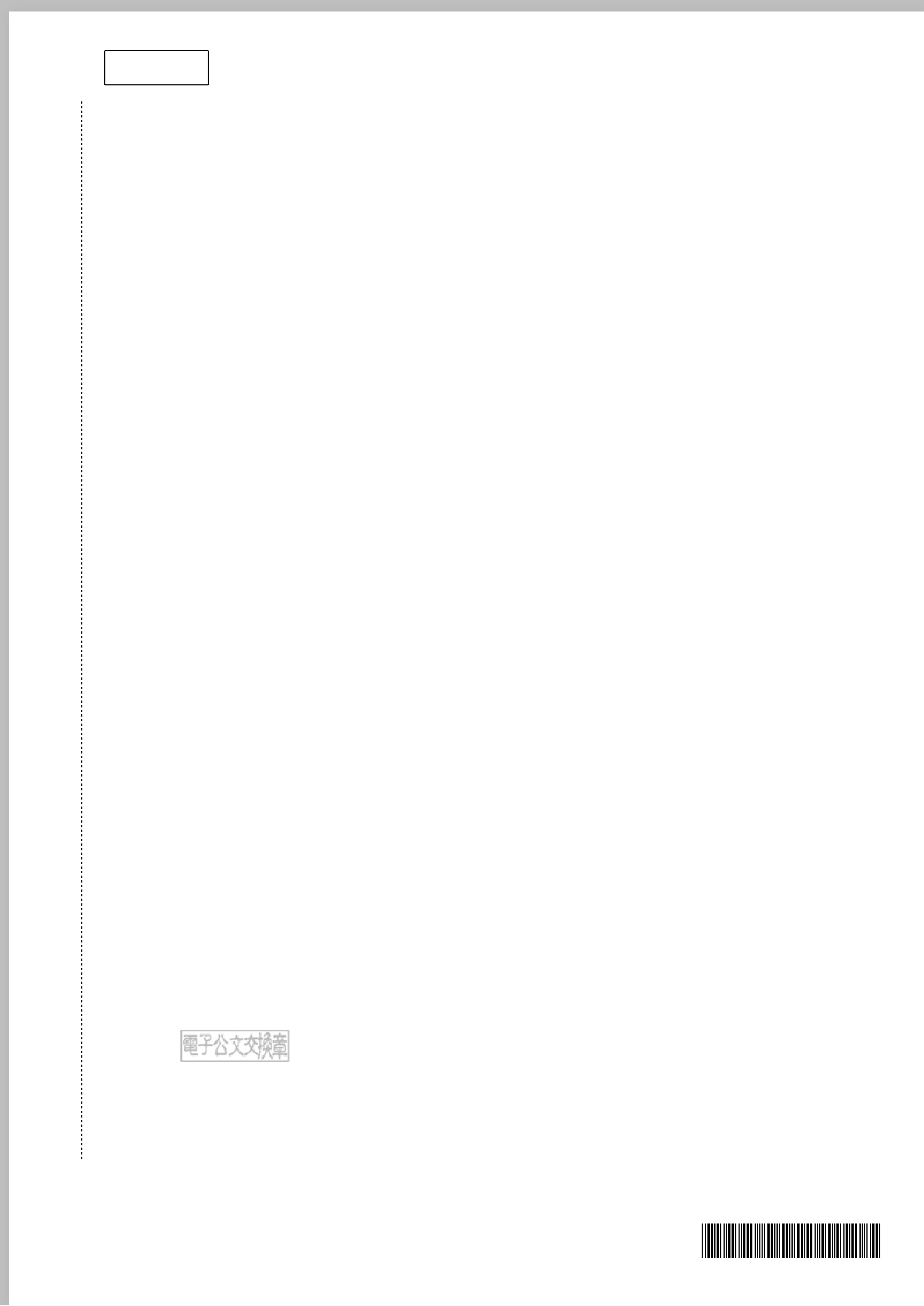 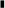 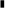 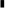 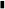 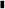 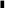 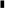 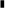 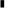 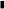 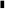 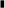 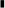 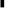 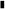 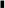 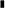 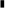 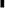 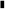 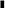 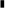 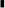 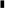 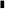 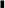 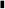 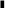 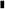 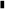 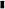 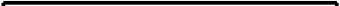 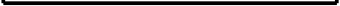 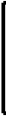 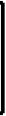 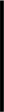 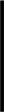 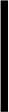 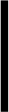 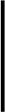 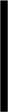 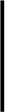 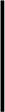 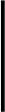 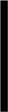 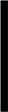 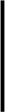 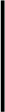 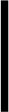 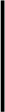 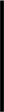 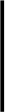 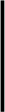 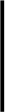 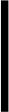 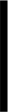 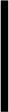 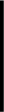 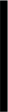 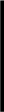 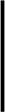 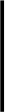 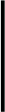 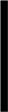 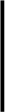 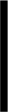 財團法人工業技術研究院 函地址 ： 310401新竹縣竹東鎮中興路4段195號承辦人 ： 張雅喬電 話 ： 02-2370-1111＃602電子信箱 ： yachiao415@itri.org.tw受文者： 國立臺灣師範大學發文日期： 中華民國113年01月26日速別： 普通件密等及解密條件或保密期限：附件： 【淨零永續X低碳能源系列課程】簡章主旨：檢送本院113年舉辦之「淨零永續與低碳能源系列課程」簡章，課程內容多元且具實用性，並提供多元學習方案（實體、線上直播、數位自學），敬邀貴單位派員參訓，並協助轉知課程訊息。一、為協助各企業因應全球減碳趨勢，並提供綠能領域相關專業人才，本院特邀產學研界專家共同開設系列課程，分為「淨零永續」及「低碳能源」課程，內容涵蓋實作演練與案例分析等，具多元性及高度實用性。二、本系列課程提供多元學習方案，除實體授課外，另包含同步數位直播及雲端自學方案，學習彈性不受限。各項e.itri.org.tw/edm/D1/012/07/edm.html，歡迎有興趣者，踴躍報名參加。正本：國立臺灣師範大學總收文 113/01/26第1頁，共1頁1130003583電子公文檔 號：保存年限：裝發文字號： 工研學字第1130001714號訂說明：線課程簡章及報名方式如附，線上網址：https://colleg副本：113/01/2614:06:30